 УТВЕРЖДАЮДиректор КАУ АГДНТ   Е.В. Карпова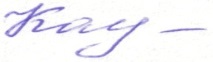  30 декабря 2020 г.План работы краевого автономного учреждения «Алтайский государственный Дом народного творчества» на 2021 годI.   ОРГАНИЗАЦИОННО-ИССЛЕДОВАТЕЛЬСКАЯ РАБОТАIII. КРАЕВЫЕ УЧЕБНО-МЕТОДИЧЕСКИЕ МЕРОПРИЯТИЯ№ п/п№ п/пНаименование мероприятияНаименование мероприятияСрокипроведенияСрокипроведенияМесто проведенияМесто проведенияМесто проведенияОтветственныйОтветственныйОтветственный1.11.1Приём,  обработка, сведение, анализ государственной статистической отчётности КДУ краяПриём,  обработка, сведение, анализ государственной статистической отчётности КДУ краяI кв.I кв.I кв.г. Барнаулг. Барнаулг. БарнаулАртeменко В.В.Сысоев Е.В.Сенчак А.А.Артeменко В.В.Сысоев Е.В.Сенчак А.А.1.21.2Подготовка и сдача статистического отчёта в ГИВЦ и Алтайкрайстат по учреждениям культуры клубного типа,  размещение показателей Свода годовых сведений об учреждениях культурно-досугового типа  в АИС Министерства культуры РФПодготовка и сдача статистического отчёта в ГИВЦ и Алтайкрайстат по учреждениям культуры клубного типа,  размещение показателей Свода годовых сведений об учреждениях культурно-досугового типа  в АИС Министерства культуры РФI-II кв.январь-апрельI-II кв.январь-апрельI-II кв.январь-апрельг. Барнаулг. Барнаулг. БарнаулАртeменко В.В.Сысоев Е.В.Артeменко В.В.Сысоев Е.В.1.31.3Организация работы секции «Учреждения культуры клубного типа» комиссии по присвоению звания «Лучший работник культуры года»Организация работы секции «Учреждения культуры клубного типа» комиссии по присвоению звания «Лучший работник культуры года»I кв.I кв.I кв.г. Барнаулг. Барнаулг. БарнаулАртeменко В.В.Сысоев Е.В.Артeменко В.В.Сысоев Е.В.1.41.4Мониторинг уровня фактической обеспеченности ПКиО и учреждениями культуры клубного типа в городских округах и муниципальных районахМониторинг уровня фактической обеспеченности ПКиО и учреждениями культуры клубного типа в городских округах и муниципальных районахI кв.I кв.I кв.г. Барнаулг. Барнаулг. БарнаулСысоев Е.В.Сысоев Е.В.1.51.5Составление рейтинга муниципальных образований Алтайского края по основным показателям деятельности клубных учрежденийСоставление рейтинга муниципальных образований Алтайского края по основным показателям деятельности клубных учрежденийI кв.I кв.I кв.г. Барнаулг. Барнаулг. БарнаулСысоев Е.В.Сысоев Е.В.1.61.6Мониторинг «Деятельность учреждений культуры по организации досуга людей с ограниченными возможностями здоровья»Мониторинг «Деятельность учреждений культуры по организации досуга людей с ограниченными возможностями здоровья»I кв.I кв.I кв.г. Барнаулг. Барнаулг. БарнаулСысоев Е.В.Сысоев Е.В.1.71.7Подготовка информационных документов на участников конкурса на получение денежного поощрения лучшими муниципальными учреждениями культуры, находящимися на территории сельских поселений Алтайского края, и их работникамиПодготовка информационных документов на участников конкурса на получение денежного поощрения лучшими муниципальными учреждениями культуры, находящимися на территории сельских поселений Алтайского края, и их работникамиI, II кв.I, II кв.I, II кв.г. Барнаулг. Барнаулг. БарнаулАртeменко В.В.Сысоев Е.В.Артeменко В.В.Сысоев Е.В.1.81.8Подготовка информационных документов на участников ежегодного конкурса среди  муниципальных образований Алтайского края на лучшую организацию деятельности органов местного самоуправления в сфере культуры и искусстваПодготовка информационных документов на участников ежегодного конкурса среди  муниципальных образований Алтайского края на лучшую организацию деятельности органов местного самоуправления в сфере культуры и искусстваIII кв.III кв.III кв.г. Барнаулг. Барнаулг. БарнаулАртeменко В.В.Сысоев Е.В.Артeменко В.В.Сысоев Е.В.1.91.9Мониторинг степени удовлетворенности потребителей качеством выполняемой работы АГДНТМониторинг степени удовлетворенности потребителей качеством выполняемой работы АГДНТежеквартальноежеквартальноежеквартальног. Барнаулг. Барнаулг. БарнаулСысоев Е.В.Сысоев Е.В.1.101.10Мониторинг посещений культурно-массовых мероприятий КДУ, парков культуры и отдыхаМониторинг посещений культурно-массовых мероприятий КДУ, парков культуры и отдыхаежемесячноежемесячноежемесячног. Барнаулг. Барнаулг. БарнаулСысоев Е.В.Сысоев Е.В.1.111.11Мониторинг достижения индикаторов государственной программы Алтайского края «Развитие культуры Алтайского края»Мониторинг достижения индикаторов государственной программы Алтайского края «Развитие культуры Алтайского края»ежеквартальноежеквартальноежеквартальног. Барнаулг. Барнаулг. БарнаулСысоев Е.В.Сысоев Е.В.1.121.12Мониторинг достижения показателей результативности субсидий, предоставляемых из федерального бюджета бюджету Алтайского краяМониторинг достижения показателей результативности субсидий, предоставляемых из федерального бюджета бюджету Алтайского краяежеквартальноежеквартальноежеквартальног. Барнаулг. Барнаулг. БарнаулСысоев Е.В.Сысоев Е.В.1.131.13Мониторинг деятельности учреждений культуры по выполнению Конвенции о правах инвалидовМониторинг деятельности учреждений культуры по выполнению Конвенции о правах инвалидовежеквартальноежеквартальноежеквартальног. Барнаулг. Барнаулг. БарнаулСысоев Е.В.Сысоев Е.В.1.141.14Информационно-методический день в районах края в составе группы специалистов краевых методических центровИнформационно-методический день в районах края в составе группы специалистов краевых методических центровпо плану Министерства культурыпо плану Министерства культурыпо плану Министерства культурыТретьяковскийЛоктевский Красногорский Советский районыТретьяковскийЛоктевский Красногорский Советский районыТретьяковскийЛоктевский Красногорский Советский районыАртeменко В.В.Сенчак А.А.Сысоев Е.В.Артeменко В.В.Сенчак А.А.Сысоев Е.В.1.151.15Подготовка информационных документов на участников ежегодного конкурса на присвоение звания «Модельное учреждение культуры клубного типа»Смотр модельных учреждений культуры «Учреждение культуры. Шаг в будущее»Подготовка информационных документов на участников ежегодного конкурса на присвоение звания «Модельное учреждение культуры клубного типа»Смотр модельных учреждений культуры «Учреждение культуры. Шаг в будущее»в течение годав течение годав течение годаАртeменко В.В.Сысоев Е.В.Сенчак А.А.Артeменко В.В.Сысоев Е.В.Сенчак А.А.1.161.16Подготовка документов  и заседание комиссии по присвоению звания «Народный (образцовый) самодеятельный коллектив Алтайского края»Подготовка документов  и заседание комиссии по присвоению звания «Народный (образцовый) самодеятельный коллектив Алтайского края»в течение годав течение годав течение годаг. Барнаулг. Барнаулг. БарнаулМовенко Е.В.сотрудники отделаМовенко Е.В.сотрудники отдела1.171.17Подготовка и редакция контента для оперативного размещения на официальном сайте АГДНТ и интернет-страницах учреждения в социальных сетяхПодготовка и редакция контента для оперативного размещения на официальном сайте АГДНТ и интернет-страницах учреждения в социальных сетяхв течение годав течение годав течение годаг. Барнаулг. Барнаулг. БарнаулКлинникова Т.А.Клинникова Т.А.1.181.18Подготовка информационных материалов (текстовых, фото) о мероприятиях для СМИ, Министерства культуры, органов управления культурой, общественных структур, интернет-порталов и т.п. (пресс-релизы, пост-релизы, информационные письма различной направленности и т.п.)Подготовка информационных материалов (текстовых, фото) о мероприятиях для СМИ, Министерства культуры, органов управления культурой, общественных структур, интернет-порталов и т.п. (пресс-релизы, пост-релизы, информационные письма различной направленности и т.п.)в течение годав течение годав течение годаг. Барнаулг. Барнаулг. БарнаулКлинникова Т.А.Клинникова Т.А.1.191.19Организация работы по связям с общественностью и средствами массовой информации (пресса, радио, ТВ, Интернет) по освещению деятельности АГДНТОрганизация работы по связям с общественностью и средствами массовой информации (пресса, радио, ТВ, Интернет) по освещению деятельности АГДНТв течение годав течение годав течение годаг. Барнаулг. Барнаулг. БарнаулКлинникова Т.А.Клинникова Т.А.1.201.20Фотосъёмка мероприятий АГДНТФотосъёмка мероприятий АГДНТв течение годав течение годав течение годаг. Барнаулг. Барнаулг. БарнаулКлинникова Т.А.Клинникова Т.А.1.211.21Создание видеосюжетов (видеофильмов) о мероприятиях и деятельности АГДНТСоздание видеосюжетов (видеофильмов) о мероприятиях и деятельности АГДНТв течение годав течение годав течение годаг. Барнаулг. Барнаулг. БарнаулЕсаулов А.В.Есаулов А.В.1.221.22Формирование архивов видео- и фотоматериалов в цифровом форматеФормирование архивов видео- и фотоматериалов в цифровом форматев течение годав течение годав течение годаг. Барнаулг. Барнаулг. БарнаулКлинникова Т. А.Клинникова Т. А.1.231.23Проведение социологического исследования по теме «Перспективы развития самодеятельного народного творчества в Алтайском крае»Проведение социологического исследования по теме «Перспективы развития самодеятельного народного творчества в Алтайском крае»в течение годав течение годав течение годаг. Барнаулг. Барнаулг. БарнаулСысоев Е.В.Сысоев Е.В.II. РАБОТА ПО ПРОВЕДЕНИЮ ФЕСТИВАЛЕЙ, ВЫСТАВОК, СМОТРОВ, КОНКУРСОВ И ИНЫХПРОГРАММНЫХ КУЛЬТУРНО-МАССОВЫХ, КУЛЬТУРНО-ПРОСВЕТИТЕЛЬСКИХ МЕРОПРИЯТИЙII. РАБОТА ПО ПРОВЕДЕНИЮ ФЕСТИВАЛЕЙ, ВЫСТАВОК, СМОТРОВ, КОНКУРСОВ И ИНЫХПРОГРАММНЫХ КУЛЬТУРНО-МАССОВЫХ, КУЛЬТУРНО-ПРОСВЕТИТЕЛЬСКИХ МЕРОПРИЯТИЙII. РАБОТА ПО ПРОВЕДЕНИЮ ФЕСТИВАЛЕЙ, ВЫСТАВОК, СМОТРОВ, КОНКУРСОВ И ИНЫХПРОГРАММНЫХ КУЛЬТУРНО-МАССОВЫХ, КУЛЬТУРНО-ПРОСВЕТИТЕЛЬСКИХ МЕРОПРИЯТИЙII. РАБОТА ПО ПРОВЕДЕНИЮ ФЕСТИВАЛЕЙ, ВЫСТАВОК, СМОТРОВ, КОНКУРСОВ И ИНЫХПРОГРАММНЫХ КУЛЬТУРНО-МАССОВЫХ, КУЛЬТУРНО-ПРОСВЕТИТЕЛЬСКИХ МЕРОПРИЯТИЙII. РАБОТА ПО ПРОВЕДЕНИЮ ФЕСТИВАЛЕЙ, ВЫСТАВОК, СМОТРОВ, КОНКУРСОВ И ИНЫХПРОГРАММНЫХ КУЛЬТУРНО-МАССОВЫХ, КУЛЬТУРНО-ПРОСВЕТИТЕЛЬСКИХ МЕРОПРИЯТИЙII. РАБОТА ПО ПРОВЕДЕНИЮ ФЕСТИВАЛЕЙ, ВЫСТАВОК, СМОТРОВ, КОНКУРСОВ И ИНЫХПРОГРАММНЫХ КУЛЬТУРНО-МАССОВЫХ, КУЛЬТУРНО-ПРОСВЕТИТЕЛЬСКИХ МЕРОПРИЯТИЙII. РАБОТА ПО ПРОВЕДЕНИЮ ФЕСТИВАЛЕЙ, ВЫСТАВОК, СМОТРОВ, КОНКУРСОВ И ИНЫХПРОГРАММНЫХ КУЛЬТУРНО-МАССОВЫХ, КУЛЬТУРНО-ПРОСВЕТИТЕЛЬСКИХ МЕРОПРИЯТИЙII. РАБОТА ПО ПРОВЕДЕНИЮ ФЕСТИВАЛЕЙ, ВЫСТАВОК, СМОТРОВ, КОНКУРСОВ И ИНЫХПРОГРАММНЫХ КУЛЬТУРНО-МАССОВЫХ, КУЛЬТУРНО-ПРОСВЕТИТЕЛЬСКИХ МЕРОПРИЯТИЙII. РАБОТА ПО ПРОВЕДЕНИЮ ФЕСТИВАЛЕЙ, ВЫСТАВОК, СМОТРОВ, КОНКУРСОВ И ИНЫХПРОГРАММНЫХ КУЛЬТУРНО-МАССОВЫХ, КУЛЬТУРНО-ПРОСВЕТИТЕЛЬСКИХ МЕРОПРИЯТИЙII. РАБОТА ПО ПРОВЕДЕНИЮ ФЕСТИВАЛЕЙ, ВЫСТАВОК, СМОТРОВ, КОНКУРСОВ И ИНЫХПРОГРАММНЫХ КУЛЬТУРНО-МАССОВЫХ, КУЛЬТУРНО-ПРОСВЕТИТЕЛЬСКИХ МЕРОПРИЯТИЙII. РАБОТА ПО ПРОВЕДЕНИЮ ФЕСТИВАЛЕЙ, ВЫСТАВОК, СМОТРОВ, КОНКУРСОВ И ИНЫХПРОГРАММНЫХ КУЛЬТУРНО-МАССОВЫХ, КУЛЬТУРНО-ПРОСВЕТИТЕЛЬСКИХ МЕРОПРИЯТИЙII. РАБОТА ПО ПРОВЕДЕНИЮ ФЕСТИВАЛЕЙ, ВЫСТАВОК, СМОТРОВ, КОНКУРСОВ И ИНЫХПРОГРАММНЫХ КУЛЬТУРНО-МАССОВЫХ, КУЛЬТУРНО-ПРОСВЕТИТЕЛЬСКИХ МЕРОПРИЯТИЙ2.1Краевой конкурс культурно-досуговых учреждений на лучший реализованный проект «Дом культуры. Новый формат»Краевой конкурс культурно-досуговых учреждений на лучший реализованный проект «Дом культуры. Новый формат»январь-мартянварь-мартг. Барнаулг. Барнаулг. БарнаулАртeменко В.В.Артeменко В.В.Артeменко В.В.2.2Тематические показы фильмов, посвящённых Дню защитника ОтечестваТематические показы фильмов, посвящённых Дню защитника Отечествафевральфевральг. Барнаул,к/т «Премьера» г. Рубцовскг. Барнаул,к/т «Премьера» г. Рубцовскг. Барнаул,к/т «Премьера» г. РубцовскДорофеева Г.М.Сизова Т.В.Дорофеева Г.М.Сизова Т.В.Дорофеева Г.М.Сизова Т.В.2.3Краевой смотр-конкурс проектной деятельности КДУ по формированию экологической культуры населения «Экокультурное пространство»Краевой смотр-конкурс проектной деятельности КДУ по формированию экологической культуры населения «Экокультурное пространство»март-сентябрьмарт-сентябрьрайоны и города краярайоны и города краярайоны и города краяМамонтова О.В.Мамонтова О.В.Мамонтова О.В.2.4VIII открытый краевой фестиваль хореографического искусства Алтайского края «Навстречу солнцу» (зональные этапы – очно-заочно)Гала-концерт (от 14 лет)VIII открытый краевой фестиваль хореографического искусства Алтайского края «Навстречу солнцу» (зональные этапы – очно-заочно)Гала-концерт (от 14 лет)март-апрельапрельмарт-апрельапрельг. Бийскг. Новоалтайск     Ключевский районг. Рубцовскг. Барнаулг. Барнаулг. Бийскг. Новоалтайск     Ключевский районг. Рубцовскг. Барнаулг. Барнаулг. Бийскг. Новоалтайск     Ключевский районг. Рубцовскг. Барнаулг. БарнаулМовенко Е.В. Литовко М.А.Мовенко Е.В. Литовко М.А.Мовенко Е.В. Литовко М.А.2.5Марафона дней культуры муниципальных образований Алтайского края «Соседи»Марафона дней культуры муниципальных образований Алтайского края «Соседи»февраль-ноябрьфевраль-ноябрьрайоны и города краярайоны и города краярайоны и города краяКлассен Г.С.Классен Г.С.Классен Г.С.2.6Гастрольный тур заслуженных коллективов самодеятельного художественного творчества Алтайского края «Поклон Алтаю»Гала-концертГастрольный тур заслуженных коллективов самодеятельного художественного творчества Алтайского края «Поклон Алтаю»Гала-концертмайсентябрьоктябрьноябрьмайсентябрьоктябрьноябрьНовичихинский район          г. РубцовскБлаговещенский район                                         г. Камень-на-Оби    Целинный район Петропавловский район Павловский район                                  г. БарнаулНовичихинский район          г. РубцовскБлаговещенский район                                         г. Камень-на-Оби    Целинный район Петропавловский район Павловский район                                  г. БарнаулНовичихинский район          г. РубцовскБлаговещенский район                                         г. Камень-на-Оби    Целинный район Петропавловский район Павловский район                                  г. БарнаулМовенко Е.В.       Копнинова Е.М.Лакиза А.А.Литовко М.А.Мовенко Е.В.       Копнинова Е.М.Лакиза А.А.Литовко М.А.Мовенко Е.В.       Копнинова Е.М.Лакиза А.А.Литовко М.А.2.7Выставка творческого объединения «Куклы Берегини» в рамках проекта «Кладовая мастерства» (совместно с Алтайским государственным краеведческим музеем)Выставка творческого объединения «Куклы Берегини» в рамках проекта «Кладовая мастерства» (совместно с Алтайским государственным краеведческим музеем)мартмартг. Барнаулг. Барнаулг. БарнаулБелякова Н.М.Белякова Н.М.Белякова Н.М.2.8Выставка информационно-методических изданий и рекламной продукции КДУ краяВыставка информационно-методических изданий и рекламной продукции КДУ краямартмартг. Барнаулг. Барнаулг. БарнаулКучуева Н.А.Кучуева Н.А.Кучуева Н.А.2.9Кинопоказ к Международному женскому дню  «Все цветы и улыбки лишь вам!»Кинопоказ к Международному женскому дню  «Все цветы и улыбки лишь вам!»мартмартг. Барнаул,к/т «Премьера»г. Рубцовскг. Барнаул,к/т «Премьера»г. Рубцовскг. Барнаул,к/т «Премьера»г. РубцовскДорофеева Г.М.Сизова Т.В.Дорофеева Г.М.Сизова Т.В.Дорофеева Г.М.Сизова Т.В.2.10Краевой фестиваль детско-юношеских казачьих коллективов «Золотая подкова»(дистанционно)Краевой фестиваль детско-юношеских казачьих коллективов «Золотая подкова»(дистанционно)мартмартг. Барнаулг. Барнаулг. БарнаулБелозерцев Ю.А.Романов Н.В.Белозерцев Ю.А.Романов Н.В.Белозерцев Ю.А.Романов Н.В.2.11Краевая акция для детей и молодёжи «Путешествие в российскую историю», посвящённая 800-летию со дня рождения Александра НевскогоКраевая акция для детей и молодёжи «Путешествие в российскую историю», посвящённая 800-летию со дня рождения Александра Невскогомарт-июньмарт-июньрайоны и города краярайоны и города краярайоны и города краяНемыкина Н.М.Немыкина Н.М.Немыкина Н.М.2.12Краевой конкурс сценариев тематических концертных программ, посвящённый                     85-летию Алтайского края «С любовью к Алтаю»Краевой конкурс сценариев тематических концертных программ, посвящённый                     85-летию Алтайского края «С любовью к Алтаю»март-сентябрьмарт-сентябрьрайоны и города краярайоны и города краярайоны и города краяКлассен Г.С.Классен Г.С.Классен Г.С.2.13Краевой смотр деятельности передвижных учреждений культуры «Клуб на колёсах»Краевой смотр деятельности передвижных учреждений культуры «Клуб на колёсах»март – ноябрьмарт – ноябрьг. Барнаулг. Барнаулг. БарнаулАртеменко В.В.Артеменко В.В.Артеменко В.В.2.14Краевой фестиваль ветеранских коллективов «С песней по жизни»Краевой фестиваль ветеранских коллективов «С песней по жизни»апрельапрельг. Бийскг. Бийскг. БийскКлассен Г.С.Классен Г.С.Классен Г.С.2.15Киновикторина для детей «Парад мультгероев»Киновикторина для детей «Парад мультгероев»апрельапрельг. Рубцовскг. Рубцовскг. РубцовскСизова Т.В.Сизова Т.В.Сизова Т.В.2.16Межрегиональный фестиваль гармонистов «Играй, тальянка русская!» имени Н. Н. ВавиловаМежрегиональный фестиваль гармонистов «Играй, тальянка русская!» имени Н. Н. Вавиловаапрельапрельг. Барнаулг. Барнаулг. БарнаулМовенко Е.В.             Эйхольц Е.Н.Мовенко Е.В.             Эйхольц Е.Н.Мовенко Е.В.             Эйхольц Е.Н.2.17Краевой конкурс видеоконтента «Культура в лицах» к 85-летию Алтайского края                      (о династиях работников культуры)Краевой конкурс видеоконтента «Культура в лицах» к 85-летию Алтайского края                      (о династиях работников культуры)апрель-майапрель-майрайоны и города краярайоны и города краярайоны и города краяЕсаулов А.В.Есаулов А.В.Есаулов А.В.2.18Краевой конкурс профессионального мастерства коллективов районных, городских культурно-досуговых учреждений «Праздник – это мы!»Краевой конкурс профессионального мастерства коллективов районных, городских культурно-досуговых учреждений «Праздник – это мы!»апрель-майапрель-майМамонтовский БлаговещенскийЦелинныйУсть-Пристанский районыМамонтовский БлаговещенскийЦелинныйУсть-Пристанский районыМамонтовский БлаговещенскийЦелинныйУсть-Пристанский районыАртeменко В.В.Сенчак А.А.Артeменко В.В.Сенчак А.А.Артeменко В.В.Сенчак А.А.2.19Краевой смотр мероприятий КДУ «Дорога в космос начинается с Земли!», посвящённый 60-летию первого полёта в космос. Церемония награждения в Алтайском государственном мемориальном музее                    Г.С. ТитоваКраевой смотр мероприятий КДУ «Дорога в космос начинается с Земли!», посвящённый 60-летию первого полёта в космос. Церемония награждения в Алтайском государственном мемориальном музее                    Г.С. Титоваапрельавгустапрельавгустрайоны и города краяс. Полковниковорайоны и города краяс. Полковниковорайоны и города краяс. ПолковниковоКлассен Г.С.Классен Г.С.Классен Г.С.2.20Краевая акция «Кинопрофилактика»Краевая акция «Кинопрофилактика»апрель-сентябрьапрель-сентябрьрайоны и города краярайоны и города краярайоны и города краяБаклага А.Ю.Баклага А.Ю.Баклага А.Ю.2.21Тематические показы фильмов, посвящённые 76-й годовщине Победы в Великой Отечественной войне 1941-1945 гг.Тематические показы фильмов, посвящённые 76-й годовщине Победы в Великой Отечественной войне 1941-1945 гг.маймайг. Барнаул,к/т «Премьера»г. Барнаул,к/т «Премьера»г. Барнаул,к/т «Премьера»Баклага А.Ю.Дорофеева Г.М.Баклага А.Ю.Дорофеева Г.М.Баклага А.Ю.Дорофеева Г.М.2.22Тематический концерт для ветеранов войн «Звени, Победная весна!»Тематический концерт для ветеранов войн «Звени, Победная весна!»маймайг. Барнаул,Алтайский краевой госпиталь для ветеранов войнг. Барнаул,Алтайский краевой госпиталь для ветеранов войнг. Барнаул,Алтайский краевой госпиталь для ветеранов войнНемыкина Н.М.Немыкина Н.М.Немыкина Н.М.2.23Краевой фестиваль фольклора и народных ремесел «Алтайские плетёнки» Краевой фестиваль фольклора и народных ремесел «Алтайские плетёнки» маймайАлтайский районАлтайский районАлтайский районМовенко Е.В. Эйхольц Е. Н.Мовенко Е.В. Эйхольц Е. Н.Мовенко Е.В. Эйхольц Е. Н.2.24Краевой театральный видеоконкурс «Сказочный мир»Краевой театральный видеоконкурс «Сказочный мир»май-августмай-августг. Барнаулг. Барнаулг. БарнаулКопнинова Е.М.Копнинова Е.М.Копнинова Е.М.2.25XVIII краевой фестиваль театральных коллективов «Театральный разъезд»XVIII краевой фестиваль театральных коллективов «Театральный разъезд»июньиюньШипуновский районШипуновский районШипуновский районКопнинова Е.М.Копнинова Е.М.Копнинова Е.М.2.26Краевая выставка-ярмарка «Живое ремесло» (в рамках Всероссийского фестиваля традиционной культуры «День России на Бирюзовой Катуни»)Краевая выставка-ярмарка «Живое ремесло» (в рамках Всероссийского фестиваля традиционной культуры «День России на Бирюзовой Катуни»)июньиюньАлтайский районАлтайский районАлтайский районБелякова Н.М.Белякова Н.М.Белякова Н.М.2.27Киномероприятие «Этот удивительный мир мультфильмов», посвящённое Международному дню защиты детейКиномероприятие «Этот удивительный мир мультфильмов», посвящённое Международному дню защиты детейиюньиюньг. Рубцовскг. Рубцовскг. РубцовскСизова Т.В.Сизова Т.В.Сизова Т.В.2.28 Фестиваль уличного кино Фестиваль уличного киноиюньиюньг. Барнаулрайоны и города краяг. Барнаулрайоны и города краяг. Барнаулрайоны и города краяБаклага  А.Ю. Есаулов А.В.Баклага  А.Ю. Есаулов А.В.Баклага  А.Ю. Есаулов А.В.2.29Тематические показы, посвящённые Дню РоссииТематические показы, посвящённые Дню России12 июня12 июняг. Барнаул,к/т «Премьера»г. Барнаул,к/т «Премьера»г. Барнаул,к/т «Премьера»Дорофеева Г.М.Дорофеева Г.М.Дорофеева Г.М.2.30Киномероприятие к 115-летию со дня рождения кинорежиссёра, актёра, сценариста, драматурга и педагога, профессора ВГИКа Сергея Герасимова «Сергей Герасимов. Легенда кинематографа»Киномероприятие к 115-летию со дня рождения кинорежиссёра, актёра, сценариста, драматурга и педагога, профессора ВГИКа Сергея Герасимова «Сергей Герасимов. Легенда кинематографа»июньиюньг. Барнаул,к/т «Премьера»г. Барнаул,к/т «Премьера»г. Барнаул,к/т «Премьера»Дорофеева Г.М.Есаулов А.В.Баклага А.Ю.Дорофеева Г.М.Есаулов А.В.Баклага А.Ю.Дорофеева Г.М.Есаулов А.В.Баклага А.Ю.2.31Киномероприятие к 80-летию со дня рождения народного артиста России Валерия Золотухина «Валерий Золотухин: Все роли по плечу!»Киномероприятие к 80-летию со дня рождения народного артиста России Валерия Золотухина «Валерий Золотухин: Все роли по плечу!»июньиюньг. Барнаул,к/т «Премьера»г. Барнаул,к/т «Премьера»г. Барнаул,к/т «Премьера»Дорофеева Г.М.Есаулов А.В.Баклага А.Ю.Дорофеева Г.М.Есаулов А.В.Баклага А.Ю.Дорофеева Г.М.Есаулов А.В.Баклага А.Ю.2.32«Гордись, земля, людьми такими!» выступление лучших коллективов краевого конкурса по культурному обслуживанию жителей малых сел в рамках Межрегионального агропромышленного форума «День Сибирского поля»«Гордись, земля, людьми такими!» выступление лучших коллективов краевого конкурса по культурному обслуживанию жителей малых сел в рамках Межрегионального агропромышленного форума «День Сибирского поля»июньиюньПавловский районПавловский районПавловский районАртёменко В.В. Сенчак А.А.Артёменко В.В. Сенчак А.А.Артёменко В.В. Сенчак А.А.2.33Краевой фестиваль казачьей песни «Казачья вольница»Краевой фестиваль казачьей песни «Казачья вольница»июньиюньКаменский районКаменский районКаменский районБелозерцев Ю.А.Романов Н.В.Белозерцев Ю.А.Романов Н.В.Белозерцев Ю.А.Романов Н.В.2.34XX малые краевые Дельфийские игры Алтайского края «Вместе лучше!»XX малые краевые Дельфийские игры Алтайского края «Вместе лучше!»июньиюньг. Славгородг. Славгородг. СлавгородКлассен Г.С.Чернов С.А.Классен Г.С.Чернов С.А.Классен Г.С.Чернов С.А.2.35Муз-десант эстрадных, джазовых коллективов и рок-групп «Под звёздным небом Колывани»Муз-десант эстрадных, джазовых коллективов и рок-групп «Под звёздным небом Колывани»июньиюньКурьинский районКурьинский районКурьинский районЛакиза А.А.Лакиза А.А.Лакиза А.А.2.36Краевой фестиваль детских увлечений «Каникулы. Маршрут построен»Краевой фестиваль детских увлечений «Каникулы. Маршрут построен»июнь-июльиюнь-июльКосихинский район с. Малахово, Шипуновский район,                                г. Камень-на-ОбиКосихинский район с. Малахово, Шипуновский район,                                г. Камень-на-ОбиКосихинский район с. Малахово, Шипуновский район,                                г. Камень-на-ОбиНемыкина Н.М.Немыкина Н.М.Немыкина Н.М.2.37Творческий марафон «Слагаемые успеха»Творческий марафон «Слагаемые успеха»июнь-июльиюнь-июльЗавьяловскийрайонЗавьяловскийрайонЗавьяловскийрайонАртeменко В.В.Сысоев Е.В.Сенчак А.А.Артeменко В.В.Сысоев Е.В.Сенчак А.А.Артeменко В.В.Сысоев Е.В.Сенчак А.А.2.38Межрегиональный фестиваль национальных культур «Перекрёсток культур»Межрегиональный фестиваль национальных культур «Перекрёсток культур»июльиюльЗмеиногорский районЗмеиногорский районЗмеиногорский районМовенко Е.В.      Эйхольц Е.Н.Мовенко Е.В.      Эйхольц Е.Н.Мовенко Е.В.      Эйхольц Е.Н.2.39Межрегиональный фестиваль композиторов «Песни иткульского лета»Межрегиональный фестиваль композиторов «Песни иткульского лета»июльиюльТроицкий районТроицкий районТроицкий районЛакиза А.А.Лакиза А.А.Лакиза А.А.2.40Всероссийский фестиваль «Шукшинские дни на Алтае»:                                                                      -XXIII Международный Шукшинский кинофестиваль;                                                                -III Межрегиональный фестиваль народного творчества «Правда Шукшина»;                             - Всероссийская выставка-ярмарка «Чудики»Всероссийский фестиваль «Шукшинские дни на Алтае»:                                                                      -XXIII Международный Шукшинский кинофестиваль;                                                                -III Межрегиональный фестиваль народного творчества «Правда Шукшина»;                             - Всероссийская выставка-ярмарка «Чудики»июльиюльг. Барнаулг. Бийскс. Сросткиг. Барнаулг. Бийскс. Сросткиг. Барнаулг. Бийскс. СросткиЧернов С.А.Баклага А.Ю.Классен Г.С.Мовенко Е. В.Немыкина Н.М.Мамонтова О.В.Белякова Н. М.Чернов С.А.Баклага А.Ю.Классен Г.С.Мовенко Е. В.Немыкина Н.М.Мамонтова О.В.Белякова Н. М.Чернов С.А.Баклага А.Ю.Классен Г.С.Мовенко Е. В.Немыкина Н.М.Мамонтова О.В.Белякова Н. М.2.41Краевой фольклорный марафон «Сохраним традиции!» в рамках  VI Всемирной ФольклориадыКраевой фольклорный марафон «Сохраним традиции!» в рамках  VI Всемирной Фольклориадыиюльиюльрайоны и города краярайоны и города краярайоны и города краяЭйхольц Е.Н.Эйхольц Е.Н.Эйхольц Е.Н.2.42Флешмоб «Единство наций — сила Алтая» в рамках Единого дня фольклора в Алтайском крае и VI Всемирной ФольклориадыФлешмоб «Единство наций — сила Алтая» в рамках Единого дня фольклора в Алтайском крае и VI Всемирной Фольклориадыиюльиюльрайоны и города краярайоны и города краярайоны и города краяЭйхольц Е.Н.Эйхольц Е.Н.Эйхольц Е.Н.2.43Всероссийский фестиваль народного творчества и спорта имени Михаила Евдокимова «Земляки»Всероссийский фестиваль народного творчества и спорта имени Михаила Евдокимова «Земляки»августавгустСмоленский район,с. Верх-ОбскоеСмоленский район,с. Верх-ОбскоеСмоленский район,с. Верх-ОбскоеЧернов С.А.Чернов С.А.Чернов С.А.2.44Киномероприятие «Любимое советское кино», посвящённое Дню российского киноКиномероприятие «Любимое советское кино», посвящённое Дню российского киноавгуставгустг. Рубцовскг. Рубцовскг. РубцовскСизова Т.В.Сизова Т.В.Сизова Т.В.2.45Всероссийская акция «Ночь кино»Всероссийская акция «Ночь кино»августавгустг. Барнаулрайоны и города краяг. Барнаулрайоны и города краяг. Барнаулрайоны и города краяБаклага А.Ю. Есаулов А.В.Баклага А.Ю. Есаулов А.В.Баклага А.Ю. Есаулов А.В.2.46Межрегиональный праздник сибирских казаков «Потомки Ермака»Межрегиональный праздник сибирских казаков «Потомки Ермака»августавгустЗмеиногорский районЗмеиногорский районЗмеиногорский районБелозерцев Ю.А.Романов Н.В.Белозерцев Ю.А.Романов Н.В.Белозерцев Ю.А.Романов Н.В.2.47Краевой конкурс учреждений культуры клубного типа по культурному обслуживанию жителей малых сёл, не имеющих стационарных учреждений культуры, «Поклон селу и людям, в нём живущим»Краевой конкурс учреждений культуры клубного типа по культурному обслуживанию жителей малых сёл, не имеющих стационарных учреждений культуры, «Поклон селу и людям, в нём живущим»август-сентябрьавгуст-сентябрьТюменцевский НовичихинскийрайоныТюменцевский НовичихинскийрайоныТюменцевский НовичихинскийрайоныАртeменко В.В.Сенчак А.А.Артeменко В.В.Сенчак А.А.Артeменко В.В.Сенчак А.А.2.48Краевой детский фольклорный фестиваль «В хороводе были мы»Краевой детский фольклорный фестиваль «В хороводе были мы»сентябрьсентябрьТроицкий районТроицкий районТроицкий районЭйхольц Е.Н.Эйхольц Е.Н.Эйхольц Е.Н.2.49Краевая выставка «Алтай мастеровой» (выставка изделий мастеров-претендентов на присвоение почётного звания Алтайского края «Народный мастер Алтайского края»)Краевая выставка «Алтай мастеровой» (выставка изделий мастеров-претендентов на присвоение почётного звания Алтайского края «Народный мастер Алтайского края»)октябрьоктябрьг. Барнаулг. Барнаулг. БарнаулБелякова Н.М.Белякова Н.М.Белякова Н.М.2.50Краевой конкурс видеоконтента «Кинодебют»Краевой конкурс видеоконтента «Кинодебют»октябрьоктябрьг. Барнаулг. Барнаулг. БарнаулЕсаулов А.В.Баклага А.Ю.Есаулов А.В.Баклага А.Ю.Есаулов А.В.Баклага А.Ю.2.51XIV краевая творческая встреча ветеранских коллективов «Живите в радости»XIV краевая творческая встреча ветеранских коллективов «Живите в радости»октябрьоктябрьРодинскийСолтонскийУсть-Пристанский районыРодинскийСолтонскийУсть-Пристанский районыРодинскийСолтонскийУсть-Пристанский районыКлассен Г.С.Мамонтова О.В.Классен Г.С.Мамонтова О.В.Классен Г.С.Мамонтова О.В.2.52Краевой конкурс балетмейстеров «Балетмейстерское искусство сегодня»Краевой конкурс балетмейстеров «Балетмейстерское искусство сегодня»октябрьоктябрьг. Барнаулг. Барнаулг. БарнаулЛитовко М.А.Литовко М.А.Литовко М.А.2.53Тематические показы фильмов, посвящённых Дню народного единстваТематические показы фильмов, посвящённых Дню народного единстваноябрьноябрьг. Барнаул,к/т «Премьера»г. Барнаул,к/т «Премьера»г. Барнаул,к/т «Премьера»Баклага А.Ю. Дорофеева Г.М.Баклага А.Ю. Дорофеева Г.М.Баклага А.Ю. Дорофеева Г.М.2.54Персональная выставка художника  Алексея Гикала в рамках проекта «Кладовая мастерства» (совместно с Алтайским государственным краеведческим музеем)Персональная выставка художника  Алексея Гикала в рамках проекта «Кладовая мастерства» (совместно с Алтайским государственным краеведческим музеем)ноябрьноябрьг. Барнаулг. Барнаулг. БарнаулБелякова Н.М.Белякова Н.М.Белякова Н.М.2.55Краевая методическая акция «Поделись опытом!»Краевая методическая акция «Поделись опытом!»ноябрьноябрьг. Барнаулг. Барнаулг. БарнаулКучуева Н.А.Кучуева Н.А.Кучуева Н.А.2.56Краевая культурная акция «Иван Пырьев: жизнь и творчество», посвящённая 120-летию со дня рождения кинорежиссёра и сценариста, народного артиста СССР Ивана Александровича Пырьева:Киномероприятие к 120-летию со дня рождения кинорежиссёра и сценариста, народного артиста СССР Ивана Пырьева «Иван Пырьев. Новатор в искусстве»;Тематические ретро-показы кинофильмов И.А. Пырьева;- Художественно-публицистическая программа  «Иван Пырьев. Программа. По кадрам музыкально поэтических народных комедий;Флешмоб в социальных сетях #ПесниИзФильмовПырьеваКраевая культурная акция «Иван Пырьев: жизнь и творчество», посвящённая 120-летию со дня рождения кинорежиссёра и сценариста, народного артиста СССР Ивана Александровича Пырьева:Киномероприятие к 120-летию со дня рождения кинорежиссёра и сценариста, народного артиста СССР Ивана Пырьева «Иван Пырьев. Новатор в искусстве»;Тематические ретро-показы кинофильмов И.А. Пырьева;- Художественно-публицистическая программа  «Иван Пырьев. Программа. По кадрам музыкально поэтических народных комедий;Флешмоб в социальных сетях #ПесниИзФильмовПырьеваноябрьноябрьноябрьноябрьноябрьноябрьг. Барнаул,к/т «Премьера»г. Барнаул,к/т «Премьера»г. Камень-на-Обирайоны и города краяг. Барнаул,к/т «Премьера»г. Барнаул,к/т «Премьера»г. Камень-на-Обирайоны и города краяг. Барнаул,к/т «Премьера»г. Барнаул,к/т «Премьера»г. Камень-на-Обирайоны и города краяДорофеева Г.М.Есаулов А.В.Баклага А.Ю.   Классен Г.С/Дорофеева Г.М.Есаулов А.В.Баклага А.Ю.   Классен Г.С/Дорофеева Г.М.Есаулов А.В.Баклага А.Ю.   Классен Г.С/2.57Международный студенческий фестиваль ВГИКа в Алтайском краеМеждународный студенческий фестиваль ВГИКа в Алтайском краеноябрьноябрьг. Барнаул,к/т «Премьера»районы и города краяг. Барнаул,к/т «Премьера»районы и города краяг. Барнаул,к/т «Премьера»районы и города краяБаклага А.Ю.Баклага А.Ю.Баклага А.Ю.2.58Краевой видеоконкурс творческих работ режиссёров-постановщиков театральных коллективов «Яркий образ»Краевой видеоконкурс творческих работ режиссёров-постановщиков театральных коллективов «Яркий образ»ноябрь-декабрьноябрь-декабрьрайоны и города краярайоны и города краярайоны и города краяКопнинова Е.М.Копнинова Е.М.Копнинова Е.М.2.59Открытый краевой конкурс вокалистов «Золотая нота» (очно-заочно)Открытый краевой конкурс вокалистов «Золотая нота» (очно-заочно)декабрьдекабрьг. Барнаулг. Барнаулг. БарнаулЛакиза А.А.Лакиза А.А.Лакиза А.А.2.60Краевой фестиваль казачьей песни «Никола Зимний» в рамках войскового праздника Сибирского войскового казачьего общества в день святого Николая ЧудотворцаКраевой фестиваль казачьей песни «Никола Зимний» в рамках войскового праздника Сибирского войскового казачьего общества в день святого Николая Чудотворцадекабрьдекабрьг. Барнаулг. Барнаулг. БарнаулБелозерцев Ю.А.Романов Н.В.Белозерцев Ю.А.Романов Н.В.Белозерцев Ю.А.Романов Н.В.2.61Всероссийская акция «День короткометражного кино»Всероссийская акция «День короткометражного кино»декабрьдекабрьг. Барнаулрайоны и города краяг. Барнаулрайоны и города краяг. Барнаулрайоны и города краяБаклага А.Ю.Баклага А.Ю.Баклага А.Ю.2.62Акция «Протяни руку помощи» в рамках декады инвалидов (кинопоказы)Акция «Протяни руку помощи» в рамках декады инвалидов (кинопоказы)декабрьдекабрьг. Барнаул,к/т «Премьера»г. Барнаул,к/т «Премьера»г. Барнаул,к/т «Премьера»Баклага А.Ю.Есаулов А.В.Баклага А.Ю.Есаулов А.В.Баклага А.Ю.Есаулов А.В.2.63Краевой фестиваль казачьей песни «Никола Зимний», в рамках войскового праздника Сибирского войскового казачьего общества в день Святого Николая ЧудотворцаКраевой фестиваль казачьей песни «Никола Зимний», в рамках войскового праздника Сибирского войскового казачьего общества в день Святого Николая Чудотворцадекабрьдекабрьг. Барнаулг. Барнаулг. БарнаулБелозерцев Ю.А.Романов Н.В.Белозерцев Ю.А.Романов Н.В.Белозерцев Ю.А.Романов Н.В.2.64Акция «Юбилейные даты в кинематографе»Акция «Юбилейные даты в кинематографе»в течение годав течение годаг. Барнаул,к/т «Премьера»г. Барнаул,к/т «Премьера»г. Барнаул,к/т «Премьера»Баклага А.Ю.Есаулов А.В.Баклага А.Ю.Есаулов А.В.Баклага А.Ю.Есаулов А.В.2.65Акция «Кино без преград».Демонстрация фильмов с тифлокомментариями и субтитрамиАкция «Кино без преград».Демонстрация фильмов с тифлокомментариями и субтитрамив течение годав течение годаг. Барнаул,к/т «Премьера»г. Барнаул,к/т «Премьера»г. Барнаул,к/т «Премьера»Дорофеева Г.М.Баклага А.Ю.Дорофеева Г.М.Баклага А.Ю.Дорофеева Г.М.Баклага А.Ю.2,66Акция «Экран — детям!»Демонстрация детских фильмов и мультфильмовАкция «Экран — детям!»Демонстрация детских фильмов и мультфильмовв течение годав течение годаг. Барнаул,к/т «Премьера»г. Барнаул,к/т «Премьера»г. Барнаул,к/т «Премьера»Дорофеева Г.М.Есаулов А.В.Баклага А.Ю.Дорофеева Г.М.Есаулов А.В.Баклага А.Ю.Дорофеева Г.М.Есаулов А.В.Баклага А.Ю.№Краевые и зональные совещания, семинарыКатегория слушателейФорма обученияСроки проведенияМесто                     проведенияОтветственный3.1Краевое совещание руководителей многофункциональных культурных центров, руководителей районных методических служб   «Итоги деятельности КДУ края в 2020 году. Пути дальнейшего повышения эффективности деятельности учреждений культуры»очнаямартг. БарнаулАртeменко В.В.Сысоев Е.В.Сенчак А.А.3.2Краевой семинар-практикум для руководителей АРНИ, ОРНИ на базе Алтайского государственного оркестра русских инструментов «Сибирь» имени Е.И. Борисоваочнаямартг. БарнаулЛакиза А.А.    3.3Учебно-методический семинар для специалистов  МФКЦ  края«Деятельность КДУ по повышению качества работы формирований самодеятельного народного творчества»очнаяапрель-майМамонтовский БлаговещенскийЦелинныйУсть-Пристанский районыАртeменко В.В.Сенчак А.А.Сысоев Е.В.специалисты ОНТ3.4Краевой семинар-практикум по русской традиционной культуре      очная    июньс. Топольное, Солонешенский район Эйхольц Е.Н.3.5.Краевое совещание «Деятельность КДУ по развитию народного творчества в рамках подготовки и проведения   Года народного искусства и нематериального культурного наследия»очнаяноябрьг. БарнаулАртeменко В.В.Сысоев Е.В.Сенчак А.А..3.6.Информационно-методический день. Выезд в районы края в составе группы специалистов краевых методических центров.Проведение учебно-методического семинарадекабрьТретьяковский, Локтевский,Красногорский, Советский районыАртеменко В.В.3.7Краевой вебинар для руководителей театральных коллективовонлайнг. БарнаулКопнинова Е.М.Курсы повышения квалификацииКурсы повышения квалификацииКурсы повышения квалификации3.8Заместители директоров по учебно-воспитательной работе ДМШ, ДШИ, ДХШдистанцион-но февральг. БарнаулПетровская Ю.Н.3.9Художественные руководители муниципальных поселенческих КДУ, специалисты поселенческих КДУдистанцион-но февральг. БарнаулПетровская Ю.Н.    3.10Преподаватели специальных дисциплин в классе струнно-смычковых инструментов ДМШ, ДШИдистанцион-номартг. БарнаулПетровская Ю.Н.3.11Преподаватели специальных дисциплин в классе духовых и ударных инструментов ДМШ, ДШИдистанцион-номартг. БарнаулПетровская Ю.Н.3.12Преподаватели по вокально-хоровым дисциплинам ДМШ, ДШИ очномартг. БарнаулПетровская Ю.Н.3.13Специалисты библиотек по комплектованию и сохранности библиотечных фондовдистанцион-но апрельг. БарнаулПетровская Ю.Н.3.14Специалисты муниципальных библиотекочнаямайг. БарнаулПетровская Ю.Н.3.15Руководители хореографических коллективовочноиюньг. БарнаулПетровская Ю.Н.3.16Специалисты поселенческих КДУочносентябрьг. БарнаулПетровская Ю.Н.3.17Преподаватели по классу музыкально-теоретических дисциплин ДМШ, ДШИочно октябрьг. БарнаулПетровская Ю.Н.3.18Преподаватели по классу музыкально-теоретических дисциплин ДМШ, ДШИ очно ноябрьг. БарнаулПетровская Ю.Н.3.19Руководители хореографических коллективов очно ноябрьг. БарнаулПетровская      Ю. Н.№Мастер-классы:Сроки проведенияМесто проведенияОтветственный3.20- мастер-класс «Практика клубной звукорежиссуры»февраль-мартШипуновский, Бийский районыЗабурдаев А.В. 3.21- участников VIII краевого фестиваля хореографического искусства Алтайского края «Навстречу солнцу»март-апрельг. Бийскг. НовоалтайскКлючевский районг. Рубцовскг. БарнаулЛитовко М.А.3.22-   преподавателей по вокально-хоровым дисциплинам ДМШ, ДШИмартг. БарнаулПетровская Ю.Н.3.23- участников фестиваля фольклора и народных ремесел «Алтайские плетёнки»майАлтайский районЭйхольц Е.Н.  3.24-  участников краевого фестиваля казачьей песни «Казачья вольница»июньКаменский районБелозерцев Ю.А. 3.25- участников XVIII краевого фестиваля театральных коллективов «Театральный разъезд»июньШипуновский районКопнинова Е.М. 3.26-  участников XX Малых краевых Дельфийских игр Алтайского края «Вместе лучше!»10-13 июняг. СлавгородКлассен Г.С.сотрудники отделакураторы  3.27- участников краевой выставки-ярмарки «Живое ремесло»июньАлтайский районБелякова Н.М.3.28- участников краевого фестиваля детских увлечений «Каникулы. Маршрут построен» по организации детского досуга с обеспечением безопасных условийиюньКосихинскийс. Малахово,Шипуновскийг. Камень-на-ОбиНемыкина Н.М.  3.29- композиторов — участников фестиваля «Песни иткульского лета»июльТроицкий районЛакиза А.А.  3.30- джейм-сейшн для коллективов и руководителей ВИАавгустКурьинский районЛакиза А.А. 3.31- руководителей коллективов в рамках краевой творческой встречи ветеранских коллективов «Живите в радости» (дистанционно)сентябрьг. БарнаулМамонтова О.В. 3.32- преподавателей по классу музыкально-теоретических дисциплин ДМШ, ДШИоктябрьг. БарнаулПетровская Ю.Н.3.33- участников конкурса видеоконтента «Кинодебют»октябрьг. БарнаулЕсаулов А.В.  3.34 -  преподавателей по классу музыкально-теоретических дисциплин ДМШ, ДШИноябрьг. БарнаулПетровская Ю.Н. 3.35- участников открытого краевого конкурса вокалистов «Золотая нота»декабрьг. БарнаулЛакиза А.А.3.36- кинолюбителей  по теме «Базовые принципы киновидеотворчества»в течение годаМамонтовский,Троицкий, Рубцовский, Змеиногорский районыЕсаулов А.В.№Работа творческих объединенийСроки проведенияМесто проведенияОтветственный3.37Работа клуба мастеров лоскутного шитья «Лоскутная пятница»в течение года очног. БарнаулБелякова Н.М.3.38Работа киноклуба «Премьера»в течение года очног. БарнаулЕсаулов А.В.IV.  РЕДАКЦИОННО-ИЗДАТЕЛЬСКАЯ ДЕЯТЕЛЬНОСТЬIV.  РЕДАКЦИОННО-ИЗДАТЕЛЬСКАЯ ДЕЯТЕЛЬНОСТЬIV.  РЕДАКЦИОННО-ИЗДАТЕЛЬСКАЯ ДЕЯТЕЛЬНОСТЬIV.  РЕДАКЦИОННО-ИЗДАТЕЛЬСКАЯ ДЕЯТЕЛЬНОСТЬIV.  РЕДАКЦИОННО-ИЗДАТЕЛЬСКАЯ ДЕЯТЕЛЬНОСТЬIV.  РЕДАКЦИОННО-ИЗДАТЕЛЬСКАЯ ДЕЯТЕЛЬНОСТЬIV.  РЕДАКЦИОННО-ИЗДАТЕЛЬСКАЯ ДЕЯТЕЛЬНОСТЬIV.  РЕДАКЦИОННО-ИЗДАТЕЛЬСКАЯ ДЕЯТЕЛЬНОСТЬ№ п/пНазвание материалаАвтор (составитель)СроксдачиСроквыпускаФорма выпуска, объемТиражТираж4.1«Итоги деятельности культурно-досуговых учреждений Алтайского края за 2020 год»информационно-аналитический сборникКарпова Е.В.,зав. отделамиАГДНТI кв.февральI кв.мартброшюра60 стр.70 экз.сайтАГДНТ70 экз.сайтАГДНТ4.2«Экокультурное  пространство»методические рекомендации по проведению мероприятий экологической направленности в культурно-досуговых учрежденияхМамонтова О.В.II кв.февральIII кв.апрельброшюра28 стр.50 экз.сайтАГДНТ50 экз.сайтАГДНТ4.3«В ожидании чуда»информационно-сценарный сборник в помощь организаторам   культурно-досуговых программ для детей и подростковНемыкина Н.М.I кв.мартII кв.майброшюра28 стр.50 экз.сайтАГДНТ50 экз.сайтАГДНТ4.4«Клубная панорама»информационный бюллетеньКучуева Н.А.II кв.майIII кв.августброшюра24 стр.20 экз.сайт АГДНТ20 экз.сайт АГДНТ4.5«Народно-бытовые танцы Алтайского края»материалы фольклорно-этнографических экспедиций, выпуск № 3Эйхольц Е.Н.II кв.июньIII кв.сентябрьброшюра28 стр.60 экз.сайт АГДНТ60 экз.сайт АГДНТ4.6«Гордись, земля, людьми такими!»сборник сценарных материалов по итогам краевого конкурса cсценариев мероприятийАртеменко В.В.II кв.июньIII кв.сентябрьброшюра32 стр.50 экз.сайт АГДНТ50 экз.сайт АГДНТ4.7«Праздники, подаренные землякам»информационно-сценарный сборникКучуева Н.А.III кв.августIV кв.октябрьброшюра28 стр.50 экз.сайт АГДНТ50 экз.сайт АГДНТ4.8«Краевые Дельфийские игры. 20 лет Дельфийскому движению в Алтайском крае» буклетКлассен Г.С.III кв.сентябрьIV кв.ноябрьбуклет28 стр.100 экз.сайтАГДНТ100 экз.сайтАГДНТ4.9«О подготовке отчётов о работе учреждений культурно-досугового типа Алтайского края за 2021 год»инструктивно-методические рекомендацииЧернов С.А.,зав. отделами АГДНТIV кв.октябрьIV кв.ноябрьброшюра20 стр.20 экз.сайт АГДНТ20 экз.сайт АГДНТ4.10« С любовью к Алтаю»сборник сценариев тематических концертных программ, посвящённых                               85-летию Алтайского краяКлассен Г.С.IV кв.октябрьIV кв.декабрьброшюра28 стр.50 экз.сайт АГДНТ50 экз.сайт АГДНТ4.11«В помощь руководителям культурно-досуговых учреждений»информационно-нормативные материалы, выпуск № 20Сысоев Е.В.IV кв.ноябрьIV кв.декабрьброшюра28  стр.20  экз.сайтАГДНТ20  экз.сайтАГДНТ